Ofrece información sobre la certificación de deuda (Modelo SC 6096) del Departamento de Hacienda. ComerciantesCorporaciones IndividuosSociedadesTodo contribuyente natural o jurídico puede solicitar una certificación de deuda (Modelo SC 6096) la cual indica si dicho contribuyente tiene o no deuda con el Departamento de Hacienda hasta el día en que se solicita el documento. Código de Rentas Internas para un Nuevo Puerto Rico    No aplica.Lugar: 	Sistema de Servicio y Atención al Contribuyente “Hacienda Responde”Horario:	Lunes a Viernes                     	8:00 am-4:30 pmTeléfono: 	(787) 620-2323                     	(787) 721-2020                      	(787) 722-0216Fax: 		(787) 522-5055 / 5056Portal del Departamento de HaciendaAl momento de la revisión no existen preguntas referentes a este tema. 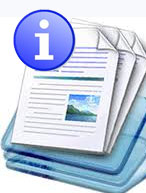 Información sobre el servicio 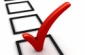 Clasificación del contribuyente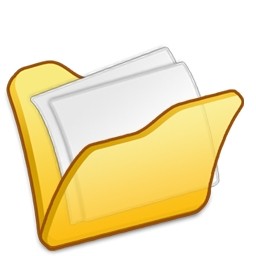 Procedimientos y documentos referentes al servicioFormas de Solicitar el DocumentoColecturías de Rentas InternasColecturía VirtualCorreo regular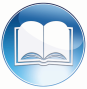 Código, reglamentos o leyes aplicables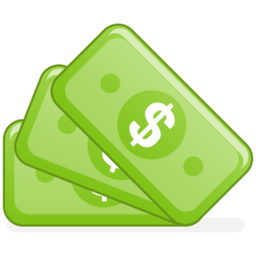 Sellos de Rentas Internas y métodos de pago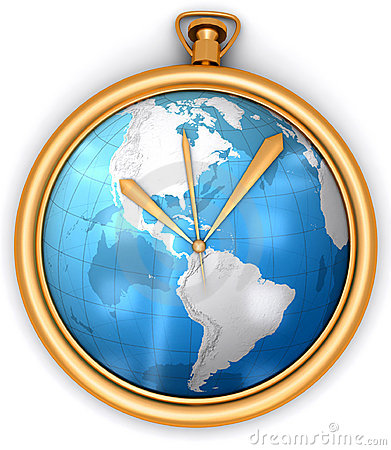 Ubicación y horario de servicio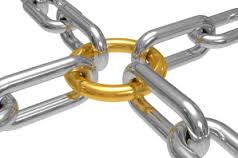 Enlaces relacionados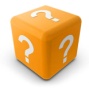 Preguntas frecuentes